T E N T E R D E N                                                                         K E N T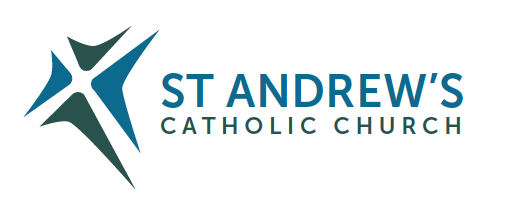 Parish Priest: Fr Behruz Rafat    Telephone 01580 762785 Mobile: 07903 986646Address: The Presbytery, 47 Ashford Road, Tenterden, Kent TN30 6LL. Parish E-mail behruzrafat@rcaos.org.uk               Parish Website: www.standrewstenterden.orgDeacon: Rev. Jolyon Vickers       Telephone: 01580 766449            Email:  jolyonvickers@rcaos.org.uk                                              Hire of Parish Hall:  Lesley McCarthy 07791 949652       E-mail: bookings.standrews@talktalk.netNewsletter Editor:  Patricia Sargent   01233 850963       E-mail: sargentpat51@gmail.comNewsletter for the week commencing 10th January 2021The Baptism of the Lord (B) Entrance antiphon:  After the Lord was baptised, the heavens were opened, and the spirit descended upon him like a dove, and the voice of the Father thundered: This is my beloved Son, with whom I am well pleased.First Reading: Isaiah 42: 1-4, 6-7Psalm 28 Response: The Lord will bless his people with peace.Second Reading:  Acts of the Apostles 10: 34-38Acclamation:  Alleluia, alleluia! The heavens opened and the Father’s voice resounded: “This is my Son, the Beloved.  Listen to him.”  Alleluia!Gospel: Mark 1: 7-11Communion antiphon:  Behold the One of whom John said:  I have seen and testified that this is the Son of God. Father Behr writes:Dear Parishioners I hope you are getting involved in our 40 Days of Prayer. I think it is a very positive response to the challenges we face as we begin 2021.  I would like to thank all those who volunteered to deliver the Light of Christ cards. The 500 cards allocated to St Andrew’s have all been delivered.  On Tuesday evening at 7.30pm we have a special service of Evening Prayer on Zoom. All parishioners on our email list will receive an invitation. If you are able to join us that would be great. The service will last about half an hour and various parishioners have been asked to take part. On Thursday evening we have our parish council meeting at 7pm. Again due to COVID this will be on Zoom. If you have any suggestions for our meeting they will be gratefully received. Please email me directly with your thoughts and suggestions.  The minutes of the meeting will be circulated soon after the meeting. I know that many people are very understandably concerned about the COVID issues we face but I still don’t believe that fear is an appropriate response for a committed Christian. Once we take all the necessary steps at social distancing and follow all the guidelines we can then say we have done our best and the rest is in God’s hands.  Our lives belong to Jesus and on a day and at a time of his choosing he will call us and we want to always be ready for that day; filled with confidence in the power of his love and with great trust in his mercy.  A prayer which I particularly recommend is the Chaplet of Divine Mercy given by Our Lord to St Faustina for these troubled times.  I try to say this prayer every day and it takes less than ten minutes. There are very powerful promises attached to this prayer. If you would like to listen to a sung version of this beautiful prayer please view the following YouTube video. https://www.youtube.com/watch?v=p5TGfisOKMMFr Behr40 Days of Prayer for Tenterden and our NationThere are several things we can do to support these 40 days of prayer.Would you visit the My Tenterden website and look at the reflections and resources, which are being offered for each day?https://www.mytenterden.co.uk/events/forty-days-of-prayer-churches-together-in-tenterden-listing-1357-82671.aspx#.X_cAGy3fXmpYou may like to fast on bread and water on Friday for the intention of the renewal of Christianity in our local area.  Alternatively, you could give up a main meal or give up television or something else you enjoy.Say an extra Our Father in your family each day for the intention of the renewal of faith in Christ in our town and in our nation.
Look for opportunities to do something good for someone in need out of love for Jesus.  Perhaps there is someone you know who is lonely or afraid and who would appreciate a phone call or a card.Almsgiving is a very powerful way of showing our love for God.  It is particularly powerful when we help those who can’t repay us in any way.
We all have sense of how much we need the Light of Christ in our lives and in our world. We have an amazing opportunity to share the good news that no matter how difficult the times get, with faith in Jesus, we always have hope and love.Your Prayers are asked for:Those recently deceased: Jo Venables RIP, Maggie Urquhart RIP, Trevor Leney RIP, Wilhelmina Franklin RIP, Alan Dorey RIPThose ill or infirm: Charlotte Elliot (daughter of Maureen Davidson), Jennifer Jorden, Joe Adams, Ellie Lawrence, Anne Bryant, Patricia Hook, Elena Peck (senior), Marjorie Dumbleton, Josie Payne, Pat Holland and all those self-isolating or suffering from COVID-19.Those whose anniversaries of death occur at this time: Joyce Thomas, Christine Wood, Julie Elliott, Clemens Heinrichsmeier, Catherine Mellor, Norman Styles, Jan Czarski, Josephine Harrington, Mary Brangan, John Thompson and Norman Ulph.The Requiem Mass for Joseph Venables was at 10am on Friday, 8th January. The Internment of Ashes will be at 11:30 on Thursday, 14th January. Please note attendance at the internment in Tenterden Cemetery is limited to 6 people (please see Liz Dumbleton).Trevor Leney is being received into the church on Sunday, 17th January in the afternoon. There will be the extra-ordinary form Requiem Mass at 11:00 on Monday, 18th January followed by internment in Tenterden Cemetery. Maggie Urquhart is being received into the church on the afternoon of Wednesday, 20th January.  Her Requiem Mass will be at 10am on Thursday, 21st January (please book seat with Deacon Jolyon) followed by a Funeral Service at Charing Crematorium at 4pm. This service will be streamed and the link and password will be made available to parishioners. The service will make use of Maggie's chosen music and hymns. A subsequent Requiem Mass and Internment will follow at Totland on the Isle of Wight later in the year.Wilhelmina Franklin - Funeral Service at Charing Crematorium - Date and time to be advisedAlan Dorey - Funeral Service at Charing Crematorium - Date and time to be advisedThis week’s services (10th – 16th January), Feasts and Mass intentions during the week.Cycle of Prayer: intentions for Ordinary Time (January): Peace on EarthOpenness to the Word of GodA message from Andrew and Wendy Butler:We received a Catholic Children’s Society Christmas card, with a beautiful personal message - presumably from someone at St Andrew’s - but it was unsigned. I wonder if you could perhaps mention it in the Newsletter and say that I was very grateful and would like to reply personally? Please let Fr Behr know, if it was you! Sunday 10th Jan10 am Mass12 midday EF Latin MassTHE BAPTISM OF THE LORDThursday 14th Jan10 am MassFeriaMonday 11th Jan 10 am MassFeriaFriday 15th Jan10 am Mass FeriaTuesday 12th Jan10 am MassSt Aelred of RievaulxSaturday 16th Jan10 am MassThe Blessed Virgin MaryNeil Edwards RIPWednesday 13th Jan10 am Service of the Word and Holy CommunionSt HilarySunday 17th Jan10 am Mass12 midday EF Latin MassSecond Sunday of the Year (B)Peace DayFlowers for 17th Jan – Kathy GibbsFlowers for 17th Jan – Kathy GibbsFlowers for 17th Jan – Kathy GibbsFlowers for 17th Jan – Kathy Gibbs